ANATOMY PAPERNAME:IRSA IJAZID #:16228DEPARTMENT:RADIOLOGY Q1. Write anterior compartment of thigh and posterior compartment of leg muscles with origin, insertion and action. (10)Ans)LOWER LIMB Function:LocomotionCarry weight of entire erect bodySupport Points for mascular attachment COMPONENTS:Thigh: femur Knee:patelaLeg:tibia ( medial)        Fibula ( lateral)Foot: tarsals(7)Metatarsal (5) Phalanges(14)ANTERIOR COMPARTMENT OF THIGH:POSTERIOR  COMPONENT OF LEG: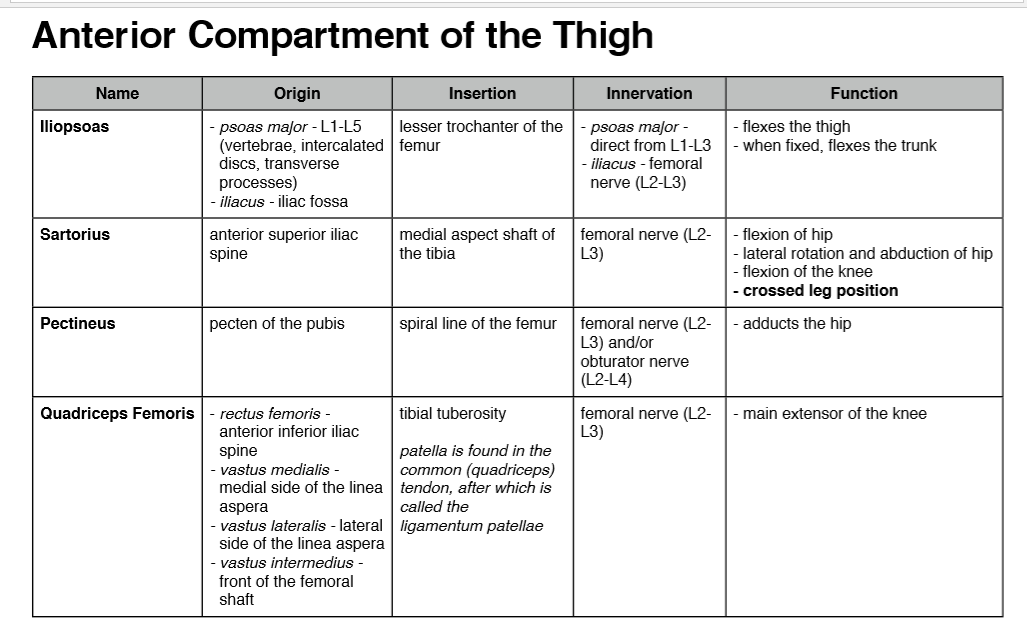 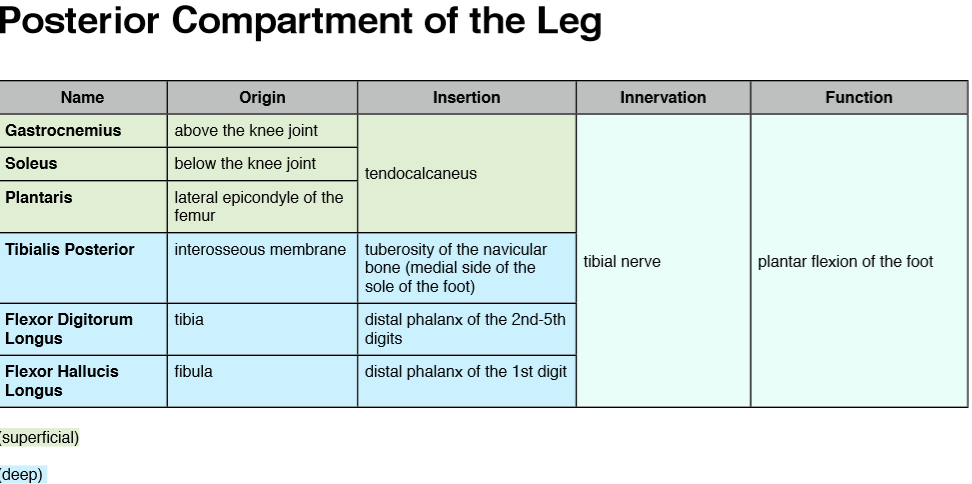 MUSCLES OF LEG :Anterior compartment:Dorsiflex ankle, invert foot, extend toes, Innervation : deep fibular nerve Lateral compartment:Plantarflex, evert foot Innervation: superficial fibular nerve Posterior compartment superficial and deep layers:Plantarflex foot , flex toes Innervation:tibial nerveANTERIOR COMPARTMENT:Tibialis anterior:Origin:tibia Insertion tarsalsAction:dorsiflexion, foot inversionExtensor digitorum longusOrigin tibia and fibula Insertion pgalangesAction toe extensionExtensor hallucis longusOrigin:fibula , interosseous membrane Insertion:big toeAction:extend big toe , dorsiflex foot All innervated by deep fibular nerve LATERAL  COMPONENTS:Fibularis(peroneus) longus Origin: lateral fibulaInsertion:5th metatarsal,tarsalAction:plantarflex , evert footFIBULARIS( PERONEUS)BREVIS:Origin:distal fibulaInsertion:proximal 5th metatarsal Action:plantarflex, evert footAll innervated by the superficial  fibular nerveSUPERFICIAL POSTERIOR COMPARTMENT Gastrocnemis(2heads)Origin : medial and lateral condyles of femur Insertion:posterior calcaneus via Achilles tendonSOLEUS:Origin:tibia and fibula Insertion:posterior calcaneus via Achilles tendon Action:plantarflex footPlantaris( variable)Origin:posterior femurInsertion:posterior calcaneus via Achilles tendon Action:plantarflex foot, week knee flexionAll innervation by the tibial nerveDEEP POSTERIOR COMPARTMENT:PopkteusOrigin:lateral condyle femur and lateral meniscus Insertion:plantarflex  Action:flex and medially rotate legHexor digitorum longus Origin:tibiaInsertion:distal pgalanges of toe 2-5Action:plantarflex and invert foot , flex toe Hexor hallucis longus Origin:fibula Insertion:distal phalanx of hallax Action:plantarflex and invert foot, flex toe Tibialis posterior Origin:tibia , fibula , and interosseous membrane Insertion:tarsals and meta tarsals Action:piantarflex and invert foot All innervated by the tibial nerve . Define the following (10).Endocrine glandExocrine glandThalamusfemoral triangleAns) ENDOCRINE SYSTEM Definition:The endocrine system is a chemical messenger system comprising feedback loops of the hormones released by internal glands of an organism directly into the circulatory system, regulating distant target organs. Major endocrine glands:In humans, the major endocrine glands are the Thuroid gland   adrenal glands.FUNCTION:The endocrine glands influence reproduction, metabolism, growth and many other functions.HORMONES SECREATED :major hormones — luteinising hormone (LH), follicle-stimulating hormone (FSH), prolactin, growth hormone, thyroid stimulating hormone (TSH), oxytocin, anti-diuretic hormone (ADH), adrenocorticotrophic hormone (ACTH)influences — reproduction, growth, childbirth, breastfeeding, hormone regulation.EXOCRINE GLANDS:Definition:Exocrine glands are glands that secrete substances onto an epithelial surface by way of a duct.Major endocrine gland:Exocrine glands include sweat, salivary,mammary,ceruminous, lacrimal, Sebaceous, prostate MucousHORMONES SECREATED :FSHGTnRHLHTHALAMUS:Definition:either of two masses of grey matter lying between the cerebral hemispheres on either side of the third ventricle, relaying sensory information and acting as a centre for pain perception.Location:The thalamus is a paired structure of gray matter located in the forebrain which is superior to the midbrain, near the center of the brain, with nerve fibers projecting out to the cerebral cortex in all directions.Function:The thalamus is composed of different nuclei that each serve a unique role, ranging from relaying sensory and motor signals, as well as regulation of consciousness and alertness.Femoral triangle:Definition:The femoral triangle (of Scarpa) is an anatomical region of the upper inner human thigh. It is a subfascial space which in living people appears as a triangular depression inferior to the inguinal ligament when the thigh is flexed, abducted and laterally rotated.LOCATION:Femoral triangle. The femoral triangle is a wedge-shaped area formed by a depression between the muscles of the thigh. It is located on the medial aspect of the proximal thigh. It is the region of the passage of the main blood vessels between the pelvis and the lower limb, as well as a large nerve supplying the thigh.Function:The femoral triangle contains some of the major neurovascular structures of the lower limb. Its contents (lateral to medial) are: Femoral nerve - Innervates the anterior compartment of the thigh, and provides sensory branches for the leg and foot.Q3. Write the Extraocular muscles. Enlist both voluntary and involuntary. (10)ANS)EXTRAOCULAR MUSCLES:Definition:The extraocular muscles are located within the orbit, but are extrinsic and separate from the eyeball itself. They act to control the movements of the eyeball and the superior Funtion:Functionally, they can be divided into two groups:Responsible for eye movement – Recti and oblique muscles.Responsible for superior eyelid movement – Levator palpebrae superiorisQ4. Describe the arches of foot and functions of arches. (10)ARCHES OF FOOTDefinition:Anatomical terminology. The arches of the foot, formed by the tarsal and metatarsal bones, strengthened by ligaments and tendons, allow the foot to support the weight of the body in the erect posture with the least weight. They are categorized asLongitudinaltransverse arches.Longitudinal arches:The longitudinal arches of the foot can be divided into medial and lateral arches.TRANSVERSE ARCHES:Supporting arch which runs across the vault from side to side, dividing the bays. it usually projects down from the surface of the vault. Compare with transverse rib ARCHES OF FOOT:Bone of the foot are arranged to form  three strong archesArches are fully developed by the age of 12 or 13Two longitudinal arches ( lateral and medial) One transverse Function:Arches help the foot support and distribute the weight of the body and provide leverage during walkingQ5. Write a note on cerebrum, its lobes and functions. (10)CEREBRUM :It is the largest part of the brain The principal and the most anterior part of the brain in vertebrates LOCATION:The cerebrum is located in the upper part of the cranial cavity , which is a space inside the top of the skull HEMISPHERE:It consists of two hemispheres, left and rightThe two hemispheres are divided by a fissureThe  hemispheres communicate through corpus callosumLobes:The cerebrum is divided into five lobes:FRONTAL LOBEMost anterior position of the cerebrumAlso called ‘ motor cortex'LOCATION:Upper  foreheadFUNCTION:Controls motor function Personality SpeechControl movement Control planning Control emotions Control reasoningAnd problem solvingPARIETAL LOBE:It is the most superior part of the cerebrum Also known as ‘ sensory cortex'FUNCTION:ITS function is to receive and interpret nerve impulses from sensory receptors Interpretation of language Receive sensory information from the  skin like touch , temperature , pain , pressureOCCIPITAL LOBE:IT IS THE  MOST posterior part of the cerebrum Also known as ‘ vision cortex' FUNCTION:Receive input from eyes Control visionTEMPORAL LOBE:It is the left and right lateral portion of the cerebrum Also called as auditory cortex FUNCTION:Control hearing And smell FUNCTION OF cerebrum It determine the intelligence of a being It helps in movement It controls speechIt is responsible for sensory processing It performs higher function like interpreting touch ,vision, hearing Controls emotionsINVOLUNTARY VOLUNTARY Superior  tarsal or Muller's muscles Superior rectusInferior tarsal muscleInferior rectusMedial rectusLateral rectusSuperior oblique Inferior oblique Levator palpebrae superioris